ŠACHOVÝ  KROUŽEK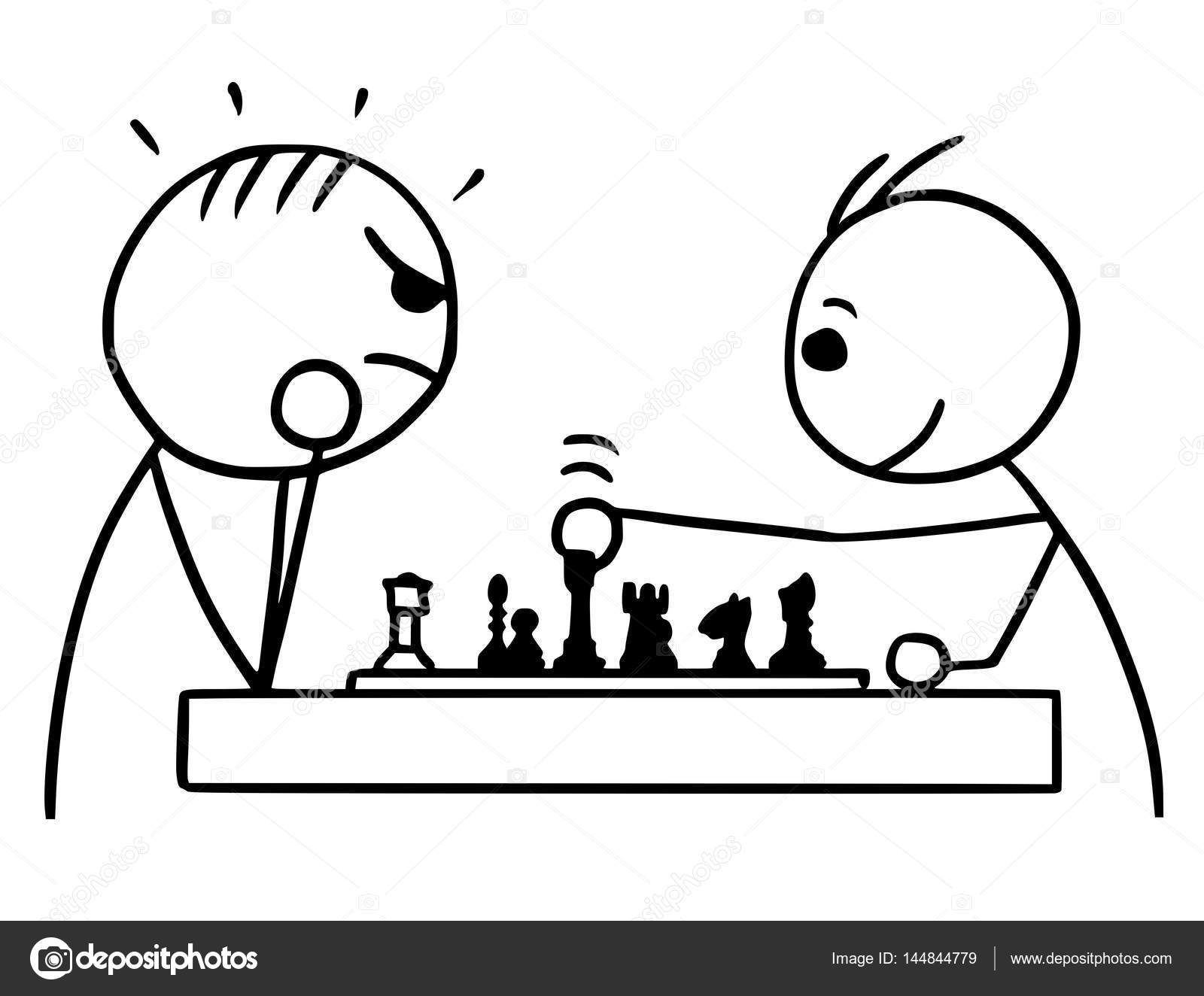 Každou středu od 14 hodin v učebně 37(určen hlavně pro začínající hráče a další nadšence)